Job Description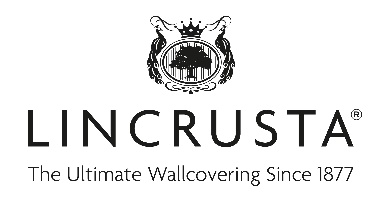 Position:	Showroom Manager, Chelsea HarbourType:		Full time, permanentSalary:		Negotiable dependent on experienceApplicant:Experienced Sales Manager in the interior design sector, preferably in a showroom environment.Proven track record of sales within the luxury interior design sector.A confident decision-maker, you’ll have the ability to influence decisions and take full responsibility for driving performance, sales and service.With good attention to detail and good IT skills, you’ll also be a team player with strong interpersonal skills, able to manage and motivate staff and communicate at all levels with colleagues and clients.Main responsibilities:Manage all aspects of the day to day running of the showroom.Ensure the showroom is well-presented at all times and assist clients with the selection of designs and decorative schemes.Build and grow client account base through brand exposure opportunities, marketing events and other initiatives as well as regular contact and communication, making sure targets are exceeded.Manage client orders through head office to ensure goods are delivered accurately and in a timely manner.Manage, motivate and develop other showroom staff.Keep the sample library up to date.Report regularly to the Management team on performance against specified KPI’s.To apply, please send your CV and covering letter stating salary expectations to Martin O’Kane at martin.okane@lincrusta.com